 Подаци о подносиоцу захтјева: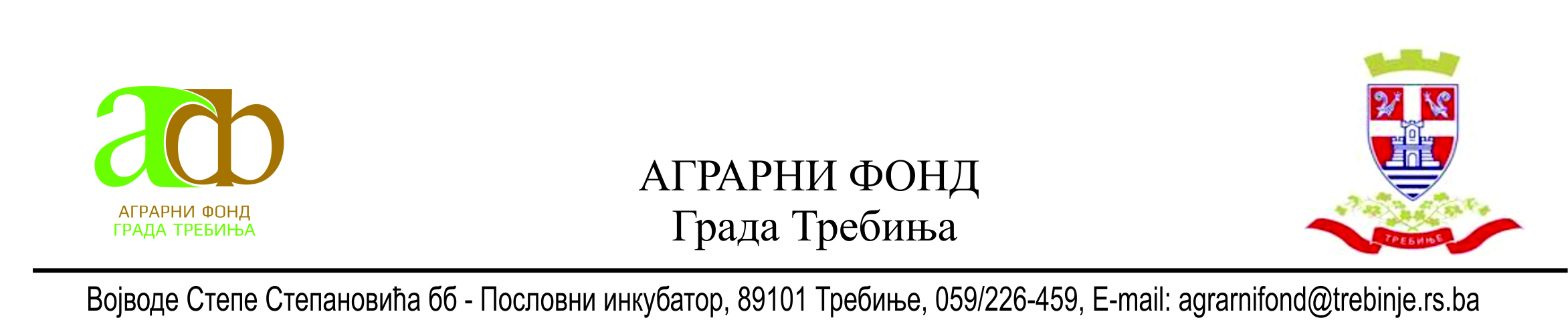 ЗАХТЈЕВза остваривање права на додјелу пластеника по пројекту „Требиње - Афирмација пољопривредних ресурса у сврху побољшања социо-економског положаја становника руралних подручја“Уз захтјев прилажем и следећу документацију:Требиње, ____________________2018. године___________________________                                                                                                             Потпис подносиоца захтјева     Презиме  и име Пријемни печатЈМБГБр. личне картеАдресаМјесна заједницаТелефонОзначити Назив документаКопија личне картеПотврда о пребивалишту  (ЦИПС)Потврда о регистрацији дјелатности издата од стране надлежног органа или потврда о покретању поступка регистрације дјелатности или изјава да ће регистрацију извршити до потписивања уговораОвјерена кућна листа Доказ  власништва или посједа или права кориштења/закупа над парцелом, која се намјерава користити за подизање пластеника (копија ЗК извадка или Посједовног листа, купопродајни уговор, као и уговор о закупу/кориштењу)Увјерење о незапослености, од Завода за запошљавање РС, Филијала Требиње, не старији од 15 данаРјешење надлежног органа или потврда надлежне институције, за лица с посебним статусомОвјерена изјава да подносилац захтјева (или чланови домаћинства) у посљедње 3 године није остварио право на различите видове подршке од Града Требиња, Аграрног фонда Града Требиња, министарстава, хуманитарних и других организација Овјерена изјава да ће корисник добијени пластеник задржати у власништву најмање 3 године, од дана потписивања Уговора и да ће га намјенски користити на одговарајућој парцелиОвјерена изјава да ће корисник пластеника регистровати пољопривредну дјелатност (некомерцијално или комерцијално газдинство, самостални предузетник, привредно друштво или неки други облик)Овјерена изјава да ће корисник пластеника обавезно присуствовати едукацијама из области пластеничке производње, предузетништва и заштите животне средине